St. Anthony’s High School Lahore Cantt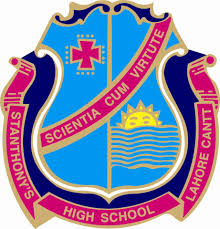 Seating Arrangement for Students during Covid-19 w.e.f 15-09-2020Total Students:38		Class:4 		Section:         BlueGROUP A	(Monday, Wednesday, Friday)PRINCIPALSr.Mary Nilanthi A.CRoll NumberAdm#Name of Student1Daim Rashid21694Daim qayyum31699Adan Victor41701Yasaeya Yaqoob51702Abner Asif61709Mathew Khalid71714Subhan Dar81722Ateeb Arshad91727Chris Bhatti101730Ephraim Bhatti111732Mohd.Abdul Hassan121736Mohd. Umar131744Simon Ejaz141749Elisha Lazar151752Yabeez Asher161764Ayyan Riaz171789Saiem Bhatti181798Joshua Irfan191801Yashab Shahid